Положениео проведении первенств города Новокузнецка по шахматам 2021 годасреди мальчиков и среди девочек до 9 лет1. Цели и задачиСоревнования проводятся с целью:популяризации шахмат;повышения спортивного мастерства;выявления сильнейших юных шахматистов города до 9 лет;отбор к областному первенству.2. Место и время проведения соревнованияСоревнования проводятся в «Шахматном клубе им. Н.В. Толстогузова» (СибГИУ, ул. Кирова, 42) 24, 30, 31 января 2021 года с 10.00.3. Участники, регистрация и система проведенияПроводятся 2 турнира – раздельно среди мальчиков и среди девочек 2013-2014 года рождения – по «Правилам вида спорта «шахматы», утвержденным приказом Министерства спорта Российской Федерации от 17 июля 2017 г. №654, в редакции приказа Министерства спорта Российской Федерации от 19 декабря 2017 г. №1087.Предварительная онлайн-регистрация с 11 января до 20.00 23 января на сайте ФШН:  http://nvkz-chess.ru/registration/. Подтверждение участия – 24 января с 9.20 до 9.50.Система проведения*: швейцарская в 7 туров. * при количестве участников менее 9 – круговая система (не более 7 туров).Расписание:24.01 – 2 тура;30.01 – 3 тура;31.01 – 2 тура.Контроль времени: 50 минут на всю партию с добавлением 10 секунд на ход, начиная с первого хода.4. Определение победителейПобедители определяются по наибольшей сумме набранных очков, в случае равенства очков – по дополнительным показателям:для швейцарской системы: 1) по усеченному коэффициенту Бухгольца (без одного худшего результата); 2) по коэффициенту Бухгольца; 3) по результатам личных встреч; 4) по количеству побед; 5) по большему числу партий, сыгранных черными фигурами;для круговой системы: 1) по коэффициенту Зоннеборна-Бергера; 2) по результатам личных встреч; 3) по количеству побед; 4) по большему числу партий, сыгранных черными фигурами; 5) по коэффициенту Койя.В случае равенства всех показателей у претендентов на призовые места проводится дополнительное соревнование согласно п. 34.8.5 «Правил вида спорта «шахматы».5. НаграждениеУчастники, занявшие 1-3 места в каждом турнире, награждаются дипломами ФШН и призами. 6. Руководство соревнованиемОбщее руководство соревнованием осуществляется Федерацией шахмат г. Новокузнецка. Непосредственное проведение соревнования возлагается на судейскую коллегию. Главный судья – Шукан Владимир Петрович, ССВК/АФ.Директор турнира – Головина Дарья Анатольевна.7. РасходыРасходы по организации и проведению соревнования несет Федерация шахмат г. Новокузнецка.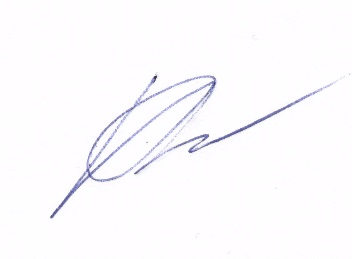 Председатель ДЮК ФШН					В.Н.Федоров«УТВЕРЖДАЮ»Исполнительный директор Федерации шахмат г. Новокузнецка______________Ивахин М.П.«___» _____________202_ г.Регламентпроведения первенств города Новокузнецка по шахматам 2021 годасреди мальчиков и среди девочек до 9 летРасходы по командированию участников, тренеров, представителей, сопровождающих лиц (проезд к месту соревнования и обратно, питание и проживание на время соревнований) несут сами участники или командирующие организации.Расходы, связанные с проведением соревнований (награждение, канцелярские расходы и т.д.) - за счет турнирных взносов.Турнирный взнос – 500 руб. за каждого участника.Призовой фонд соревнований – не менее 70% от суммы турнирных взносов.Турнирный взнос вносится наличными при подтверждении участия, или может быть перечислен до 30 января 2021 г. на счет проводящей организации:Общественная организация «Федерация шахмат г. Новокузнецка» р/с 40703810700000000207 в АО «КузнецкБизнесБанк» к/с 30101810600000000740  БИК 043209740ИНН 4217031227  КПП 421701001